Impresso em: 07/08/2023 21:15:40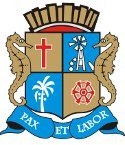 Governo de Sergipe Câmara Municipal de AracajuMatéria: EMENDA Nº 49 AO PROJETO DE LEI Nº 220-2021	Reunião: 117 SESSÃO OrdináriaAutor:PROFª. ÂNGELA MELOData: 16/12/2021Parlamentar	Partido	Voto	HorárioANDERSON DE TUCA BINHOBRENO GARIBALDE DR. MANUEL MARCOS EDUARDO LIMA EMÍLIA CORRÊA FÁBIO MEIRELES ISACJOAQUIM DA JANELINHA LINDA BRASILPAQUITO DE TODOS PR. DIEGOPROF. BITTENCOURT PROFª. ÂNGELA MELO RICARDO MARQUES RICARDO VASCONCELOSSÁVIO NETO DE VARDO DA LOTÉRICA SHEYLA GALBASONECAVINÍCIUS PORTOPDT PMNUNIÃO BRASIL PSD REPUBLICANOS PATRIOTA PODEMOSPDT SOLIDARIEDADE PSOL SOLIDARIEDADE PPPDT PTCIDADANIA REDE PODEMOS CIDADANIA PSDPDTSIM SIM SIM SIM SIM SIM SIM SIM SIM SIM SIM SIM SIM SIM SIM SIM SIM SIM SIM SIM12:20:3412:18:4012:18:0812:18:3712:15:1612:15:3112:20:0712:16:0112:16:0012:17:0912:17:2512:17:3212:19:2912:17:1512:15:3912:16:1312:19:1012:15:3112:19:5812:19:02NITINHOCÍCERO DO SANTA MARIA FABIANO OLIVEIRASGT. BYRON ESTRELAS DO MARPSD PODEMOS PPREPUBLICANOSO Presidente não Vota Não VotouNão Votou Não VotouTotais da Votação	Sim: 20Resultado da Votação: APROVADONão: 0Abstenção: 0	Total de Votos Válidos: 20